Инвестиционная площадка № 67-08-08Инвестиционная площадка № 67-08-08Инвестиционная площадка № 67-08-08Инвестиционная площадка № 67-08-08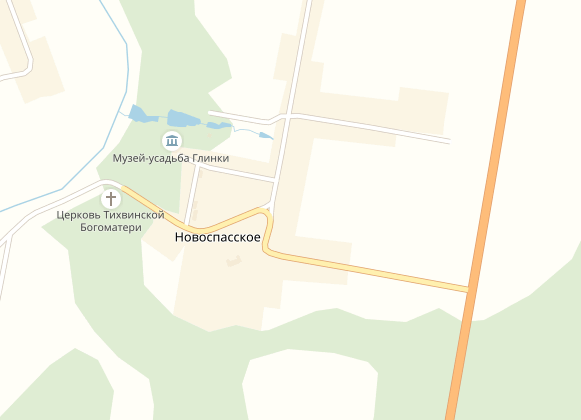 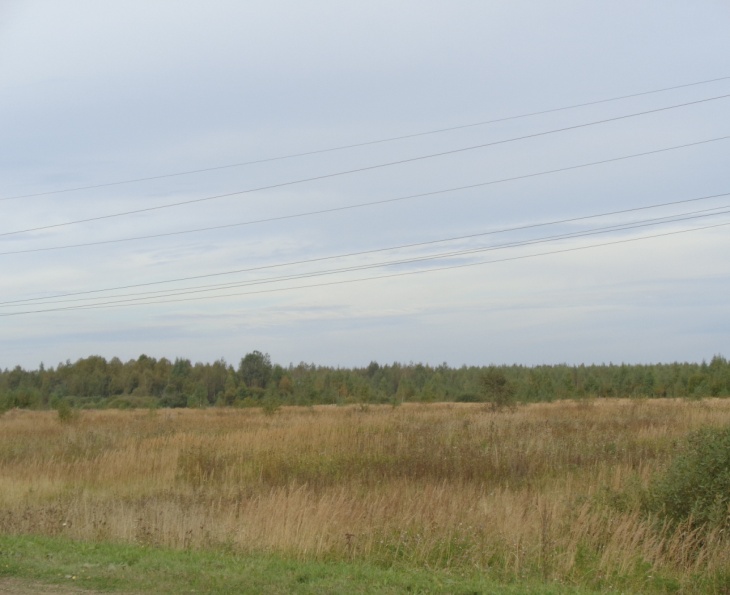 Месторасположение инвестиционной площадки Смоленская область, Ельнинский район, Новоспасское сельское поселение, д. Новоспасское по направлению на юг от земельного участка с кадастровым номером 67:08:1710101:18 (67:08:1710101:175)Смоленская область, Ельнинский район, Новоспасское сельское поселение, д. Новоспасское по направлению на юг от земельного участка с кадастровым номером 67:08:1710101:18 (67:08:1710101:175)Смоленская область, Ельнинский район, Новоспасское сельское поселение, д. Новоспасское по направлению на юг от земельного участка с кадастровым номером 67:08:1710101:18 (67:08:1710101:175)Категория земель и вид разрешенного использованияЗемли населенных пунктов.Объекты придорожного сервиса.Земли населенных пунктов.Объекты придорожного сервиса.Земли населенных пунктов.Объекты придорожного сервиса.Общая площадь2,0 га2,0 га2,0 гаФорма собственностиСобственность не разграниченаСобственность не разграниченаСобственность не разграниченаУсловия приобретения аренда/выкуп-аренда – 65000,00 руб. в год,-выкуп – 300000,00 руб.-аренда – 65000,00 руб. в год,-выкуп – 300000,00 руб.-аренда – 65000,00 руб. в год,-выкуп – 300000,00 руб.Наличие строений (площадь, этажность и высота потолков)нетнетнетКраткая характеристика инженерной инфраструктуры (в случае ее отсутствия – информация о возможности подключения)Газоснабжение: отсутствует, планируется строительство межпоселкового газопровода высокого давления в 10 км от д.Новоспасское, точка подключения д. Лапино, максимальная мощность 2500 куб. м в час, стоимость подключения ориентировочно 2800 руб. за 1м, срок подключения от 1 до 6 месяцев; Электроснабжение: в 4,6 км от участка проходит ВЛ 10 кВ, ПС Лапино 10/35 кВт, свободная мощность 1000 к Вт(1 МВт);  стоимость подключения 1200 руб. за 1 кВт подключаемой мощности, срок подключения от 1 до 4 месяцев;Водоснабжение: централизованное водоснабжение - водонапорная башня, объемом 15 м3 на расстоянии 700 м, тариф на подключение не установлен, срок подключения – в течение 1 месяца;  Водоотведение: канализационных сетей не имеется, точка подключения на расстоянии 20 км –ур.Поповка Ельнинское городское поселение, максимальная мощность 5000 куб.м в сутки;Отопление: не имеется, необходимо строительство.Газоснабжение: отсутствует, планируется строительство межпоселкового газопровода высокого давления в 10 км от д.Новоспасское, точка подключения д. Лапино, максимальная мощность 2500 куб. м в час, стоимость подключения ориентировочно 2800 руб. за 1м, срок подключения от 1 до 6 месяцев; Электроснабжение: в 4,6 км от участка проходит ВЛ 10 кВ, ПС Лапино 10/35 кВт, свободная мощность 1000 к Вт(1 МВт);  стоимость подключения 1200 руб. за 1 кВт подключаемой мощности, срок подключения от 1 до 4 месяцев;Водоснабжение: централизованное водоснабжение - водонапорная башня, объемом 15 м3 на расстоянии 700 м, тариф на подключение не установлен, срок подключения – в течение 1 месяца;  Водоотведение: канализационных сетей не имеется, точка подключения на расстоянии 20 км –ур.Поповка Ельнинское городское поселение, максимальная мощность 5000 куб.м в сутки;Отопление: не имеется, необходимо строительство.Газоснабжение: отсутствует, планируется строительство межпоселкового газопровода высокого давления в 10 км от д.Новоспасское, точка подключения д. Лапино, максимальная мощность 2500 куб. м в час, стоимость подключения ориентировочно 2800 руб. за 1м, срок подключения от 1 до 6 месяцев; Электроснабжение: в 4,6 км от участка проходит ВЛ 10 кВ, ПС Лапино 10/35 кВт, свободная мощность 1000 к Вт(1 МВт);  стоимость подключения 1200 руб. за 1 кВт подключаемой мощности, срок подключения от 1 до 4 месяцев;Водоснабжение: централизованное водоснабжение - водонапорная башня, объемом 15 м3 на расстоянии 700 м, тариф на подключение не установлен, срок подключения – в течение 1 месяца;  Водоотведение: канализационных сетей не имеется, точка подключения на расстоянии 20 км –ур.Поповка Ельнинское городское поселение, максимальная мощность 5000 куб.м в сутки;Отопление: не имеется, необходимо строительство.Транспортная доступность (наличие жд ветки, прилегание автомобильной дороги, наличие и покрытие подъездной автомобильной дороги)Автодорога Рославль- Ельня- Дорогобуж- Сафоново (покрытие асфальтобетонное)Автодорога Рославль- Ельня- Дорогобуж- Сафоново (покрытие асфальтобетонное)Автодорога Рославль- Ельня- Дорогобуж- Сафоново (покрытие асфальтобетонное)Дополнительные сведенияРасстояние до ближайших жилых домов - 50 м,  зона охраны объектов культурного наследия.Расстояние до ближайших жилых домов - 50 м,  зона охраны объектов культурного наследия.Расстояние до ближайших жилых домов - 50 м,  зона охраны объектов культурного наследия.Расстояние до ближайших жилых домов - 50 м,  зона охраны объектов культурного наследия.Формы поддержки инвестиционной деятельностиФормы поддержки на муниципальном уровне:     1.Освобождение инвестора от арендной платы за земельный участок в размере 100%  сроком на 3 года в порядке, предусмотренном нормативным правовым актом Администрации муниципального образования «Ельнинский  район» Смоленской области (далее – Администрация муниципального образования). 2. Освобождение  инвестора  от  уплаты  арендной платы за пользование  имуществом,  являющимся муниципальной собственностью  в размере 100 % сроком на 3 года  в  порядке,  предусмотренном   нормативным правовым актом Администрации муниципального образования.         3.Оказание  инвесторам  информационной, консультационной и организационной  поддержки. 4. Муниципальная  поддержка  субъектам  инвестиционной  деятельности    в  виде  освобождения  от  уплаты налога  на  срок  не  более одного финансового   года.5. Оказание имущественной поддержки субъектам малого и среднего предпринимательства на территории муниципального образования «Ельнинский район» Смоленской области путем передачи во владение и (или) пользование муниципального имущества,  включенного в перечень муниципального имущества, свободного от прав третьих лиц  (за исключением имущественных прав субъектов малого и среднего предпринимательства), предназначенного для предоставления во владение и пользование субъектам малого и среднего предпринимательства и организациям, образующим инфраструктуру поддержки субъектов малого и среднего предпринимательства, а также путем предоставления муниципальной преференции в виде передачи муниципального имущества муниципального образования «Ельнинский район» Смоленской области  в аренду без проведения торгов и предоставления льготы по арендной плате.Формы государственной поддержки:1. Предоставление субсидий субъектам малого и среднего предпринимательства, заключившим договор (договоры) лизинга оборудования с российскими лизинговыми организациями в целях создания, и (или) развития, и (или) модернизации производства товаров (работ, услуг), на возмещение части затрат на уплату первого взноса (аванса)2. Предоставление субсидий на возмещение части затрат субъектов малого и среднего предпринимательства, связанных с  приобретением оборудования в целях создания, и (или) развития, и (или) модернизации  производства товаров3.Предоставление субсидий  субъектам малого и среднего предпринимательства на возмещение части затрат на технологической присоединение к объектам электросетевого хозяйства4. Сопровождение инвестиционных проектов в рамках «единого окна».Формы поддержки на муниципальном уровне:     1.Освобождение инвестора от арендной платы за земельный участок в размере 100%  сроком на 3 года в порядке, предусмотренном нормативным правовым актом Администрации муниципального образования «Ельнинский  район» Смоленской области (далее – Администрация муниципального образования). 2. Освобождение  инвестора  от  уплаты  арендной платы за пользование  имуществом,  являющимся муниципальной собственностью  в размере 100 % сроком на 3 года  в  порядке,  предусмотренном   нормативным правовым актом Администрации муниципального образования.         3.Оказание  инвесторам  информационной, консультационной и организационной  поддержки. 4. Муниципальная  поддержка  субъектам  инвестиционной  деятельности    в  виде  освобождения  от  уплаты налога  на  срок  не  более одного финансового   года.5. Оказание имущественной поддержки субъектам малого и среднего предпринимательства на территории муниципального образования «Ельнинский район» Смоленской области путем передачи во владение и (или) пользование муниципального имущества,  включенного в перечень муниципального имущества, свободного от прав третьих лиц  (за исключением имущественных прав субъектов малого и среднего предпринимательства), предназначенного для предоставления во владение и пользование субъектам малого и среднего предпринимательства и организациям, образующим инфраструктуру поддержки субъектов малого и среднего предпринимательства, а также путем предоставления муниципальной преференции в виде передачи муниципального имущества муниципального образования «Ельнинский район» Смоленской области  в аренду без проведения торгов и предоставления льготы по арендной плате.Формы государственной поддержки:1. Предоставление субсидий субъектам малого и среднего предпринимательства, заключившим договор (договоры) лизинга оборудования с российскими лизинговыми организациями в целях создания, и (или) развития, и (или) модернизации производства товаров (работ, услуг), на возмещение части затрат на уплату первого взноса (аванса)2. Предоставление субсидий на возмещение части затрат субъектов малого и среднего предпринимательства, связанных с  приобретением оборудования в целях создания, и (или) развития, и (или) модернизации  производства товаров3.Предоставление субсидий  субъектам малого и среднего предпринимательства на возмещение части затрат на технологической присоединение к объектам электросетевого хозяйства4. Сопровождение инвестиционных проектов в рамках «единого окна».Формы поддержки на муниципальном уровне:     1.Освобождение инвестора от арендной платы за земельный участок в размере 100%  сроком на 3 года в порядке, предусмотренном нормативным правовым актом Администрации муниципального образования «Ельнинский  район» Смоленской области (далее – Администрация муниципального образования). 2. Освобождение  инвестора  от  уплаты  арендной платы за пользование  имуществом,  являющимся муниципальной собственностью  в размере 100 % сроком на 3 года  в  порядке,  предусмотренном   нормативным правовым актом Администрации муниципального образования.         3.Оказание  инвесторам  информационной, консультационной и организационной  поддержки. 4. Муниципальная  поддержка  субъектам  инвестиционной  деятельности    в  виде  освобождения  от  уплаты налога  на  срок  не  более одного финансового   года.5. Оказание имущественной поддержки субъектам малого и среднего предпринимательства на территории муниципального образования «Ельнинский район» Смоленской области путем передачи во владение и (или) пользование муниципального имущества,  включенного в перечень муниципального имущества, свободного от прав третьих лиц  (за исключением имущественных прав субъектов малого и среднего предпринимательства), предназначенного для предоставления во владение и пользование субъектам малого и среднего предпринимательства и организациям, образующим инфраструктуру поддержки субъектов малого и среднего предпринимательства, а также путем предоставления муниципальной преференции в виде передачи муниципального имущества муниципального образования «Ельнинский район» Смоленской области  в аренду без проведения торгов и предоставления льготы по арендной плате.Формы государственной поддержки:1. Предоставление субсидий субъектам малого и среднего предпринимательства, заключившим договор (договоры) лизинга оборудования с российскими лизинговыми организациями в целях создания, и (или) развития, и (или) модернизации производства товаров (работ, услуг), на возмещение части затрат на уплату первого взноса (аванса)2. Предоставление субсидий на возмещение части затрат субъектов малого и среднего предпринимательства, связанных с  приобретением оборудования в целях создания, и (или) развития, и (или) модернизации  производства товаров3.Предоставление субсидий  субъектам малого и среднего предпринимательства на возмещение части затрат на технологической присоединение к объектам электросетевого хозяйства4. Сопровождение инвестиционных проектов в рамках «единого окна».Формы поддержки на муниципальном уровне:     1.Освобождение инвестора от арендной платы за земельный участок в размере 100%  сроком на 3 года в порядке, предусмотренном нормативным правовым актом Администрации муниципального образования «Ельнинский  район» Смоленской области (далее – Администрация муниципального образования). 2. Освобождение  инвестора  от  уплаты  арендной платы за пользование  имуществом,  являющимся муниципальной собственностью  в размере 100 % сроком на 3 года  в  порядке,  предусмотренном   нормативным правовым актом Администрации муниципального образования.         3.Оказание  инвесторам  информационной, консультационной и организационной  поддержки. 4. Муниципальная  поддержка  субъектам  инвестиционной  деятельности    в  виде  освобождения  от  уплаты налога  на  срок  не  более одного финансового   года.5. Оказание имущественной поддержки субъектам малого и среднего предпринимательства на территории муниципального образования «Ельнинский район» Смоленской области путем передачи во владение и (или) пользование муниципального имущества,  включенного в перечень муниципального имущества, свободного от прав третьих лиц  (за исключением имущественных прав субъектов малого и среднего предпринимательства), предназначенного для предоставления во владение и пользование субъектам малого и среднего предпринимательства и организациям, образующим инфраструктуру поддержки субъектов малого и среднего предпринимательства, а также путем предоставления муниципальной преференции в виде передачи муниципального имущества муниципального образования «Ельнинский район» Смоленской области  в аренду без проведения торгов и предоставления льготы по арендной плате.Формы государственной поддержки:1. Предоставление субсидий субъектам малого и среднего предпринимательства, заключившим договор (договоры) лизинга оборудования с российскими лизинговыми организациями в целях создания, и (или) развития, и (или) модернизации производства товаров (работ, услуг), на возмещение части затрат на уплату первого взноса (аванса)2. Предоставление субсидий на возмещение части затрат субъектов малого и среднего предпринимательства, связанных с  приобретением оборудования в целях создания, и (или) развития, и (или) модернизации  производства товаров3.Предоставление субсидий  субъектам малого и среднего предпринимательства на возмещение части затрат на технологической присоединение к объектам электросетевого хозяйства4. Сопровождение инвестиционных проектов в рамках «единого окна».Контактные данные координатора проектаФИОФИОЗайцева Елена ИвановнаЗайцева Елена ИвановнаКонтактные данные координатора проектаТелефонТелефон8(48146)4-29-098(48146)4-29-09Контактные данные координатора проектаE-mail:E-mail:admin_elnia@admin-smolensk.ruadmin_elnia@admin-smolensk.ruКонтактные данные координатора проектаЭл. адрес сайта (при наличии)Эл. адрес сайта (при наличии)elnya-admin.admin-smolensk.ruelnya-admin.admin-smolensk.ru